Российская Федерация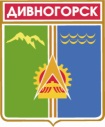 Администрация города ДивногорскаКрасноярского краяП О С Т А Н О В Л Е Н И Е«  18   » 05.  2016г.	                        	г. Дивногорск	                                                     № 56пО внесении изменений в постановление администрации города Дивногорска от 30.09.2015 № 149п «Об утверждении муниципальной программы «Физическая культура, спорт и молодежная политика в муниципальном образовании город Дивногорск» (в ред. от 01.04.2016 № 35п)	В соответствии с решением Дивногорского городского Совета депутатов от 21.04.2016 №6-64-ГС «О внесении  изменений в  решение Дивногорского городского  Совета  депутатов от  18  декабря  2014 № 49 – 297 – ГС «О бюджете  города Дивногорск на 2015 год и плановый период 2016-2017 годов» (в редакции решений от 26.02.2015 № 50-307-ГС, от 28.04.2015 № 53-329-ГС, от 28.05.2015 №54-331-ГС, от 16.07.2015 № 56-349-ГС, 19.08.2015 № 57-353-ГС, от 29.10.2015 № 2-1-ГС, от 25.02.2016 №05-43-ГС),с постановлением администрации города Дивногорска от 01.08.2013 №131п «Об утверждении Порядка принятия решений о разработке муниципальных программ города Дивногорска, их формировании и реализации»,руководствуясь ст. 43, 53 Устава муниципального образования город Дивногорск, ПОСТАНОВЛЯЮ:1.Внести в постановление администрации города Дивногорска от 30.09.2015 № 149п «Об утверждении муниципальной программы «Физическая культура, спорт и молодежная политики в муниципальном образовании город Дивногорск» следующие изменения:1.1.Приложение к настоящему постановлению в строке «Ресурсное обеспечение Программы» раздела 1 «Паспорт» изложить в следующей редакции:«Объем бюджетных ассигнований на реализацию программы составляет всего 110113,2 тыс. рублей, в том числе по годам:  в 2015 году – 30 199,4тыс. рублей, в 2016 году – 29129,6 тыс. рублей, в 2017 году – 25 392,1 тыс. рублей в 2018 году – 25 392,1 тыс. рублейИз них:из средств краевого бюджета – 2784,1 тыс. руб., в том числе:в 2015 году – 775,5 тыс. рублей,в 2016 году – 830,0 тыс. рублей,в 2017 году – 589,3 тыс. рублейв 2018 году – 589,3 тыс. рублейиз средств местного бюджета-90 543,7 тыс. рублей, в том числе:в 2015 году – 24 402,8 тыс. рублей,в 2016 году – 24 377,9 тыс. рублей,в 2017 году -  20 881,5 тыс. рублейв 2018 году – 20 881,5 тыс. рублейиз внебюджетных источников -16785,4 тыс. рублей, в том числе:в 2015 году – 5021,1 тыс. рублей,в 2016 году – 3921,7 тыс. рублей,в 2017 году -  3921,3 тыс. рублейв 2018 году – 3921,3 тыс. рублей».раздел7 «Информация о ресурсном обеспечении и прогнозной оценке расходов на реализацию целей программы»изложить в следующей редакции:«Объем бюджетных ассигнований на реализацию программы составляет всего 110113,2 тыс. рублей, в том числе по годам:  в 2015 году – 30 199,4тыс. рублей, в 2016 году – 29129,6 тыс. рублей, в 2017 году – 25 392,1 тыс. рублей в 2018 году – 25 392,1 тыс. рублейИз них:из средств краевого бюджета – 2784,1 тыс. руб., в том числе:в 2015 году – 775,5 тыс. рублей,в 2016 году – 830,0 тыс. рублей,в 2017 году – 589,3 тыс. рублейв 2018 году – 589,3 тыс. рублейиз средств местного бюджета-90 543,7 тыс. рублей, в том числе:в 2015 году – 24 402,8 тыс. рублей,в 2016 году – 24 377,9 тыс. рублей,в 2017 году -  20 881,5 тыс. рублейв 2018 году – 20 881,5 тыс. рублейиз внебюджетных источников -16785,4 тыс. рублей, в том числе:в 2015 году – 5021,1 тыс. рублей,в 2016 году – 3921,7 тыс. рублей,в 2017 году -  3921,3 тыс. рублейв 2018 году – 3921,3 тыс. рублей».1.2. В приложении №2 к муниципальной программе «Физическая культура, спорт и молодежная политика в муниципальном образовании город Дивногорск»:в разделе 1 Паспорта подпрограммы «Массовая физическая культура и  спорт»: строку «Объемы и источники финансирования подпрограммы» изложить в следующей редакции:в разделе 2 подраздел 2.4.изложить в следующей редакции:«2.4.1. Текущее управление и контроль за реализацией подпрограммы осуществляет отдел физической культуры, спорта и молодежной политики  администрации города Дивногорска.Муниципальные учреждения  несут ответственность за реализацию подпрограммы, достижение конечного результата, целевое и эффективное использование финансовых средств, выделяемых на выполнение подпрограммы.2.4.2. Отдел физической культуры, спорта и молодежной политики  администрации города Дивногорска осуществляет:1) координацию исполнения мероприятий подпрограммы, мониторинг их реализации;2) непосредственный контроль за ходом реализации мероприятий подпрограммы;3) подготовку отчетов о реализации подпрограммы.2.4.3. Отдел физической культуры, спорта и молодежной политики  администрации города Дивногорска ежеквартально не позднее 15 числа второго месяца, следующего за отчетным, направляет   в отдел экономического развития администрации города Дивногорска и в финансовое управление администрации города Дивногорска отчеты о реализации подпрограммы.  2.4.4. Отдел физической культуры, спорта и молодежной политики администрации города Дивногорска ежегодно формирует годовой отчет о ходе реализации подпрограммы и направляет его в отдел экономического развития администрации города Дивногорска до 1 апреля года, следующего за отчетным.2.4.5. Обеспечение целевого расходования бюджетных средств, контроля 
за ходом реализации мероприятий подпрограммы и за достижением конечных результатов осуществляется главными распорядителями бюджетных средств и получателями бюджетных средств.2.4.6. Муниципальные учреждения  вправе запрашивать   у главного распорядителя бюджетных средств необходимые документы и информацию, связанные с реализацией мероприятий подпрограммы, для рассмотрения и подготовки сводной информации.2.4.7. Контроль за соблюдением условий выделения, получения, целевого использования и возврата средств муниципального бюджета осуществляет отдел физической культуры, спорта и молодежной политики  администрации города Дивногорска.2.4.8. Контроль за законностью, результативностью (эффективностью 
и экономностью) использования средств местного бюджета осуществляет отдел физической культуры, спорта и молодежной политики  администрации города Дивногорска».в разделе 2 подраздела 2.7. «Обоснование финансовых, материальных и трудовых затрат (ресурсное обеспечение подпрограммы) с указанием источников финансирования»:абзац второй изложить в следующей редакции:«Объем бюджетных ассигнований на реализацию Программы составляет всего 22517,9 тыс. рублей, в том числе по годам:в 2015 году – 5873,4 тыс. рублей,в 2016 году – 5852,9 тыс. рублей,в 2017 году -  5395,8 тыс. рублей.в 2018 году -  5395,8 тыс. рублей.из средств местного бюджета 6406,4 тыс. рублейв 2015 году – 1164,9 тыс. рублей,в 2016 году – 2051,9 тыс. рублей,в 2017 году -  1594,8 тыс. рублей.в 2018 году -  1594,8 тыс. рублей.за счет внебюджетных средств 16111,5 тыс. рублейв 2015 году – 4708,5 тыс. рублей,в 2016 году – 3801,0 тыс. рублей,в 2017 году -  3801,0тыс. рублей.в 2018 году -  3801,0тыс. рублей».1.3. В приложении № 2.1. к муниципальной программе «Физическая культура, спорт и молодежная политика в муниципальном образовании город Дивногорск»:в разделе 1 Паспорта подпрограммы «Молодежь Дивногорья»: строку «Объемы и источники финансирования подпрограммы» изложить в следующей редакции:в разделе 2 подраздел 2.4. изложить в следующей редакции:«2.4.1. Текущее управление и контроль за реализацией подпрограммы осуществляет отдел физической культуры, спорта и молодежной политики  администрации города Дивногорска.Муниципальные учреждения  несут ответственность за реализацию подпрограммы, достижение конечного результата, целевое и эффективное использование финансовых средств, выделяемых на выполнение подпрограммы.2.4.2. Отдел физической культуры, спорта и молодежной политики  администрации города Дивногорска осуществляет:1) координацию исполнения мероприятий подпрограммы, мониторинг их реализации;2) непосредственный контроль за ходом реализации мероприятий подпрограммы;3) подготовку отчетов о реализации подпрограммы.2.4.3. Отдел физической культуры, спорта и молодежной политики  администрации города Дивногорска ежеквартально не позднее 15 числа второго месяца, следующего за отчетным, направляет   в отдел экономического развития администрации города Дивногорска и в финансовое управление администрации города Дивногорска отчеты о реализации подпрограммы.  2.4.4. Отдел физической культуры, спорта и молодежной политики администрации города Дивногорска ежегодно формирует годовой отчет о ходе реализации подпрограммы и направляет его в отдел экономического развития администрации города Дивногорска до 1 апреля года, следующего за отчетным.2.4.5. Обеспечение целевого расходования бюджетных средств, контроля 
за ходом реализации мероприятий подпрограммы и за достижением конечных результатов осуществляется главными распорядителями бюджетных средств и получателями бюджетных средств.2.4.6. Муниципальные учреждения  вправе запрашивать   у главного распорядителя бюджетных средств необходимые документы и информацию, связанные с реализацией мероприятий подпрограммы, для рассмотрения и подготовки сводной информации.2.4.7. Контроль за соблюдением условий выделения, получения, целевого использования и возврата средств муниципального бюджета осуществляет отдел физической культуры, спорта и молодежной политики  администрации города Дивногорска.2.4.8. Контроль за законностью, результативностью (эффективностью 
и экономностью) использования средств местного бюджета осуществляет отдел физической культуры, спорта и молодежной политики  администрации города Дивногорска».в разделе 2 подраздела 2.7. «Обоснование финансовых, материальных и трудовых затрат (ресурсное обеспечение подпрограммы) с указанием источников финансирования»:абзац второй изложить в следующей редакции: «Объем бюджетных ассигнований на реализацию подпрограммы составляет всего 38573,2 тыс. рублей, в том числе по годам:  в 2015 году – 8 249,0 тыс. рублей, в 2016 году – 8 487,2 тыс. рублей, в 2017 году -  6 794,0 тыс. рублей,в 2018 году –  6 794,0 тыс. рублей.Из них:	из средств краевого бюджета – 2606,8 тыс. руб., в том числе:в 2015 году – 598,2 тыс. рублей,в 2016 году – 830,0 тыс. рублей.в 2017 году -  589,3 тыс. рублейв 2018 году -  589,3  тыс. рублей.из средств местного бюджета- 27 044,9 тыс. рублей, в том числе:в 2015 году – 7 339,2 тыс. рублей,в 2016 году – 7 536,9 тыс. рублей,в 2017 году – 6 084,4 тыс. рублейв 2018 году -  6 084,4 тыс. рублей.из внебюджетных источников – 672,5 тыс. руб., в том числе:в 2015 году – 311,6 тыс. рублей,в 2016 году – 120,3 тыс. рублей,в 2017 году -  120,3 тыс. рублей,в 2018 году -  120,3 тыс. рублей».1.4.В приложении № 2.2. к муниципальной программе «Физическая культура, спорт и молодежная политика в муниципальном образовании город Дивногорск»:	в разделе 1 Паспорта подпрограммы «Дополнительное  образование  детей в учреждении физкультурно-спортивной направленности»: строку «Объемы и источники финансирования подпрограммы» изложить в следующей редакции:в разделе 2 подраздел 2.4. изложить в следующей редакции:«2.4.1. Текущее управление и контроль за реализацией подпрограммы осуществляет отдел физической культуры, спорта и молодежной политики  администрации города Дивногорска.Муниципальные учреждения  несут ответственность за реализацию подпрограммы, достижение конечного результата, целевое и эффективное использование финансовых средств, выделяемых на выполнение подпрограммы.2.4.2. Отдел физической культуры, спорта и молодежной политики  администрации города Дивногорска осуществляет:1) координацию исполнения мероприятий подпрограммы, мониторинг их реализации;2) непосредственный контроль за ходом реализации мероприятий подпрограммы;3) подготовку отчетов о реализации подпрограммы.2.4.3. Отдел физической культуры, спорта и молодежной политики  администрации города Дивногорска ежеквартально не позднее 15 числа второго месяца, следующего за отчетным, направляет   в отдел экономического развития администрации города Дивногорска и в финансовое управление администрации города Дивногорска отчеты о реализации подпрограммы.  2.4.4. Отдел физической культуры, спорта и молодежной политики администрации города Дивногорска ежегодно формирует годовой отчет о ходе реализации подпрограммы и направляет его в отдел экономического развития администрации города Дивногорска до 1 апреля года, следующего за отчетным.2.4.5. Обеспечение целевого расходования бюджетных средств, контроля 
за ходом реализации мероприятий подпрограммы и за достижением конечных результатов осуществляется главными распорядителями бюджетных средств и получателями бюджетных средств.2.4.6. Муниципальные учреждения  вправе запрашивать   у главного распорядителя бюджетных средств необходимые документы и информацию, связанные с реализацией мероприятий подпрограммы, для рассмотрения и подготовки сводной информации.2.4.7. Контроль за соблюдением условий выделения, получения, целевого использования и возврата средств муниципального бюджета осуществляет отдел физической культуры, спорта и молодежной политики  администрации города Дивногорска.2.4.8. Контроль за законностью, результативностью (эффективностью 
и экономностью) использования средств местного бюджета осуществляет отдел физической культуры, спорта и молодежной политики  администрации города Дивногорска».в разделе 2 подраздела 2.7. «Обоснование финансовых, материальных и трудовых затрат (ресурсное обеспечение подпрограммы) с указанием источников финансирования»:абзац второй изложить в следующей редакции: «Объем бюджетных ассигнований на реализацию мероприятий подпрограммы составляет всего 50265,3 тыс. рублей, в том числе  по годам:в 2015 году – 14 374,0 тыс. рублей, в 2016 году –12 997,9 тыс. рублей в 2017 году –11 446,7 тыс. рублейв 2018 году – 11 446,7 тыс. рублейИз них:из средств краевого бюджета – 177,3 тыс. руб., в том числе:в 2015 году – 177,3 тыс. рублей,в 2016 году – 0,0 тыс. рублей.в 2017 году – 0,0 тыс. рублей.в 2018 году – 0,0 тыс. рублей.из средств местного бюджета-  50 087,0 тыс. рублей, в том числе:в 2015 году – 14 195,7 тыс. рублей, в 2016 году – 12 997,9 тыс. рублей,в 2017 году – 11 446,7 тыс. рублей.в 2018 году – 11 446,7тыс. рублей.из внебюджетных источников – 1,0 тыс. руб., в том числе:в 2015 году – 1,0 тыс. рублей,в 2016 году – 0,0 тыс. рублей,в 2017 году -  0,0 тыс. рублей,в 2018 году -  0,0 тыс. рублей».1.5. В приложении № 2.3. к муниципальной программе «Физическая культура, спорт и молодежная политика в муниципальном образовании город Дивногорск»:	в разделе 2 подраздел 2.4. изложить в следующей редакции:«2.4.1. Текущее управление и контроль за реализацией подпрограммы осуществляет отдел физической культуры, спорта и молодежной политики  администрации города Дивногорска.Муниципальные учреждения  несут ответственность за реализацию подпрограммы, достижение конечного результата, целевое и эффективное использование финансовых средств, выделяемых на выполнение подпрограммы.2.4.2. Отдел физической культуры, спорта и молодежной политики  администрации города Дивногорска осуществляет:1) координацию исполнения мероприятий подпрограммы, мониторинг их реализации;2) непосредственный контроль за ходом реализации мероприятий подпрограммы;3) подготовку отчетов о реализации подпрограммы.2.4.3. Отдел физической культуры, спорта и молодежной политики  администрации города Дивногорска ежеквартально не позднее 15 числа второго месяца, следующего за отчетным, направляет   в отдел экономического развития администрации города Дивногорска и в финансовое управление администрации города Дивногорска отчеты о реализации подпрограммы.  2.4.4. Отдел физической культуры, спорта и молодежной политики администрации города Дивногорска ежегодно формирует годовой отчет о ходе реализации подпрограммы и направляет его в отдел экономического развития администрации города Дивногорска до 1 апреля года, следующего за отчетным.2.4.5. Обеспечение целевого расходования бюджетных средств, контроля 
за ходом реализации мероприятий подпрограммы и за достижением конечных результатов осуществляется главными распорядителями бюджетных средств и получателями бюджетных средств.2.4.6. Муниципальные учреждения  вправе запрашивать   у главного распорядителя бюджетных средств необходимые документы и информацию, связанные с реализацией мероприятий подпрограммы, для рассмотрения и подготовки сводной информации.2.4.7. Контроль за соблюдением условий выделения, получения, целевого использования и возврата средств муниципального бюджета осуществляет отдел физической культуры, спорта и молодежной политики  администрации города Дивногорска.2.4.8. Контроль за законностью, результативностью (эффективностью 
и экономностью) использования средств местного бюджета осуществляет отдел физической культуры, спорта и молодежной политики  администрации города Дивногорска».1.6. Приложение № 2 к  подпрограмме 1 «Массовая физическая культура и спорт" изложить в новой редакции согласно приложению № 1 к настоящему постановлению.1.7.Приложение № 2  к подпрограмме 2 "Молодежь Дивногорья"изложить в новой редакции согласно приложению № 2 к настоящему постановлению.1.8. Приложение № 3 к муниципальной  программе муниципального образования г.Дивногорск «Физическая культура,спорт и молодежная политика в муниципальном образовании город Дивногорск" изложить в новой редакции согласно приложению № 3 к настоящему постановлению.1.9. Приложение № 4 к муниципальной  программе муниципального образования г.Дивногорск «Физическая культура,спорт и молодежная политика в муниципальном образовании город Дивногорск" изложить в новой редакции согласно приложению № 4 к настоящему постановлению.2. Контроль за ходом реализации муниципальной программы и обеспечением выполнения утвержденных значений целевых индикаторов возложить на начальника отдела физической культуры, спорта и молодежной политики (Калинин Н.В.).3. Постановлениеподлежит опубликованию в средствах массовойинформации и размещению на официальномсайтеадминистрациигорода в информационно-телекоммуникационной сети «Интернет».4.Контроль за исполнением постановления оставляю за собой.Глава города Е.Е. Оль			«Объемы и источники финансирования Подпрограммы      Объем бюджетных ассигнований на реализацию Программы составляет всего 22517,9 тыс. рублей, в том числе по годам:в 2015 году – 5873,4 тыс. рублей,в 2016 году – 5852,9 тыс. рублей,в 2017 году -  5395,8 тыс. рублей.в 2018 году -  5395,8 тыс. рублей.из средств местного бюджета 6406,4 тыс. рублейв 2015 году – 1164,9 тыс. рублей,в 2016 году – 2051,9 тыс. рублей,в 2017 году -  1594,8 тыс. рублей.в 2018 году -  1594,8 тыс. рублей.за счет внебюджетных средств 16111,5 тыс. рублейв 2015 году – 4708,5 тыс. рублей,в 2016 году – 3801,0 тыс. рублей,в 2017 году -  3801,0тыс. рублей.в 2018 году -  3801,0тыс. рублей.»«Объемы и источники финансирования Подпрограммы Объем бюджетных ассигнований на реализацию подпрограммы составляет всего 38573,2 тыс. рублей, в том числе по годам:  в 2015 году – 8 249,0 тыс. рублей, в 2016 году – 8 487,2 тыс. рублей, в 2017 году -  6 794,0 тыс. рублей,в 2018 году –  6 794,0 тыс. рублей.Из них:	из средств краевого бюджета – 2606,8 тыс. руб., в том числе:в 2015 году – 598,2 тыс. рублей,в 2016 году – 830,0 тыс. рублей.в 2017 году -  589,3 тыс. рублейв 2018 году -  589,3  тыс. рублей.из средств местного бюджета- 27 044,9 тыс. рублей, в том числе:в 2015 году – 7 339,2 тыс. рублей,в 2016 году – 7 536,9 тыс. рублей,в 2017 году – 6 084,4 тыс. рублейв 2018 году -  6 084,4 тыс. рублей.из внебюджетных источников – 672,5 тыс. руб., в том числе:в 2015 году – 311,6 тыс. рублей,в 2016 году – 120,3 тыс. рублей,в 2017 году -  120,3 тыс. рублей,в 2018 году -  120,3 тыс. рублей.»;«Объемы и источники финансирования Подпрограммы Объем бюджетных ассигнований на реализацию мероприятий подпрограммы составляет всего 50265,3 тыс. рублей, в том числе  по годам:в 2015 году – 14 374,0 тыс. рублей, в 2016 году –12 997,9 тыс. рублей в 2017 году –11 446,7 тыс. рублейв 2018 году – 11 446,7 тыс. рублейИз них:из средств краевого бюджета – 177,3 тыс. руб., в том числе:в 2015 году – 177,3 тыс. рублей,в 2016 году – 0,0 тыс. рублей.в 2017 году – 0,0 тыс. рублей.в 2018 году – 0,0 тыс. рублей.из средств местного бюджета-  50 087,0 тыс. рублей, в том числе:в 2015 году – 14 195,7 тыс. рублей, в 2016 году – 12 997,9 тыс. рублей,в 2017 году – 11 446,7 тыс. рублей.в 2018 году – 11 446,7тыс. рублей.из внебюджетных источников – 1,0 тыс. руб., в том числе:в 2015 году – 1,0 тыс. рублей,в 2016 году – 0,0 тыс. рублей,в 2017 году -  0,0 тыс. рублей,в 2018 году -  0,0 тыс. рублей.»;